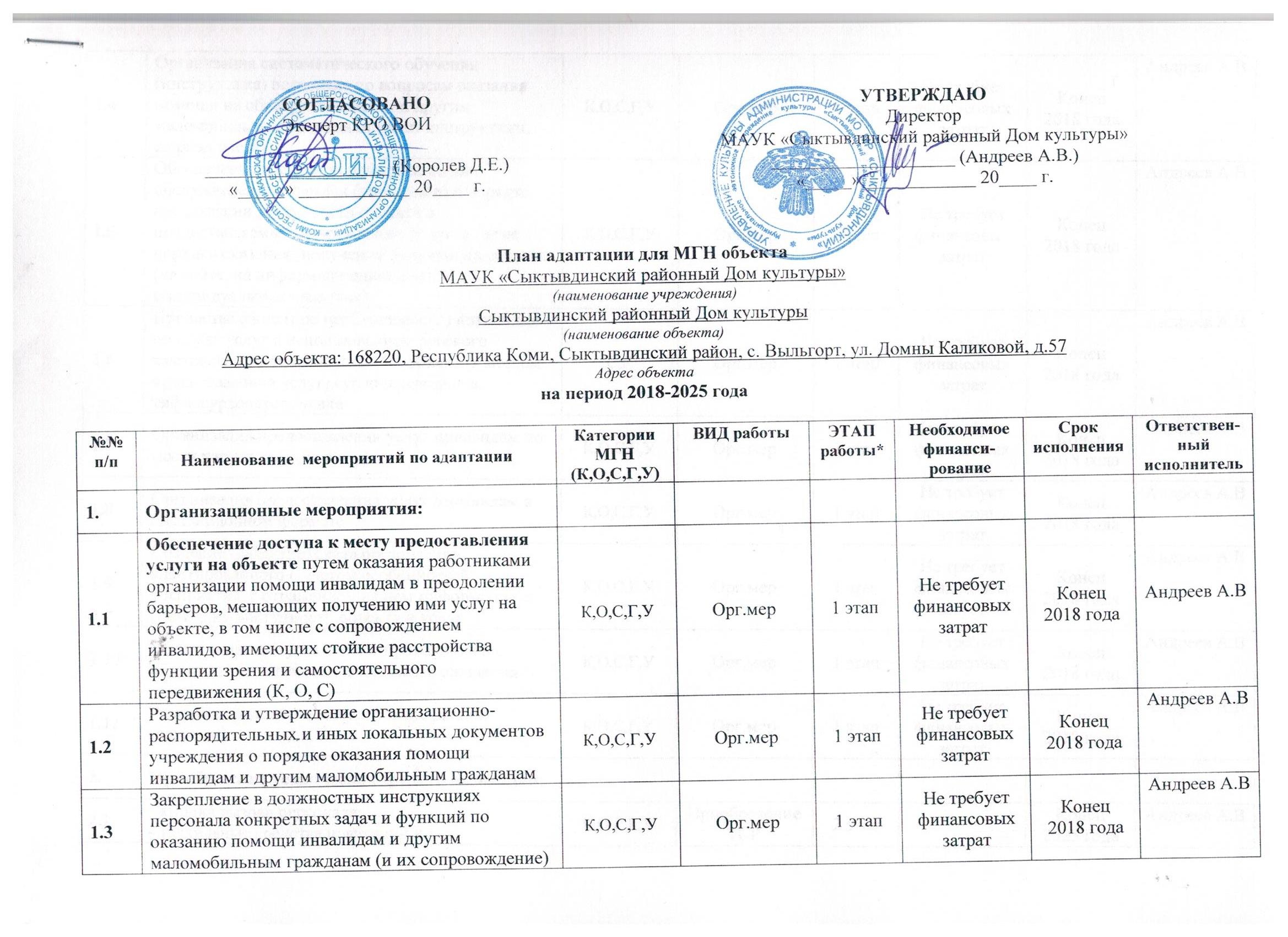 * - мероприятия первого этапа (неотложные) предлагается планировать и исполнять в ближайшее время (после обследования объекта) – в текущем году;** - мероприятия второго этапа, как правило, требуют более длительной подготовки и реализации, в том числе планирования средств на их исполнение (подготовку проектно-сметной документации и последующего выполнения ремонтных работ), они могут быть запланированы и реализованы в предстоящем финансовом периоде.1.4Организация систематического обучения (инструктажа) персонала по вопросам оказания помощи на объекте инвалидам и другим маломобильным гражданам (план инструктажа, журнал учета)К,О,С,Г,УОрг.мер1 этапНе требует финансовых затратКонец 2018 годаАндреев А.В1.5Обеспечение доступной информации для обслуживаемых граждан (инвалидов) о порядке организации доступности объекта и предоставляемых в учреждении услуг, а также порядка оказания (получения) помощи на объекте (на сайте, на информационном стенде, в индивидуальных памятках)К,О,С,Г,УОрг.мер1 этапНе требует финансовых затратКонец 2018 годаАндреев А.В1.6Предоставление (при необходимости) инвалидам по слуху услуг с использованием русского жестового языка, с допуском на объект (к местам предоставления услуг) сурдопереводчика, тифлосурдопереводчикаС,ГОрг.мер1 этапНе требует финансовых затратКонец 2018 годаАндреев А.В1.7Организация предоставления услуг инвалидам по месту жительства (на дому)К,О,С,Г,УОрг.мер1 этапНе требует финансовых затратКонец 2018 годаАндреев А.В1.8Организация предоставления услуг инвалидам в дистанционном форматеК,О,С,Г,УОрг.мер1 этапНе требует финансовых затратКонец 2018 годаАндреев А.В1.9Создание (развитие) сайта организации, адаптированного с учетом особенностей восприятия, с отражением на нем информации о состоянии доступности объекта и услугК,О,С,Г,УОрг.мер1 этапНе требует финансовых затратКонец 2018 годаАндреев А.В1.10Обеспечение допуска собаки-проводника на объект, и организация для нее места ожиданияК,О,С,Г,УОрг.мер1 этапНе требует финансовых затратКонец 2018 годаАндреев А.В1.11Развитие средств и носителей информации (памятки)К,О,С,Г,УОрг.мер1 этапНе требует финансовых затратКонец 2018 годаАндреев А.В2.Приобретение технических средств адаптации:2.1- кнопка вызова персонала;- тактильные средства навигации и предупреждения;- информационные таблички на Брайля.- поручни опорные;- мнемосхема;- информационные таблички на Брайля;- ступенькоход;- кресло-коляска.- подъемники для доступа на сцену;- поручни опорные;- индукционные петли;- электронные лупы увеличители.Туалет:- кнопка вызова персонала;- поручни опорные для унитаза и раковины.К,О,С,Г,УПриобретение ТСР2 этапКонец2025 годаАндреев А.В3.Ремонтные работы:3.1По территории объекта3.2По входу в здание- монтаж/демонтаж порогов;- монтаж/демонтаж покрытия на входной площадке и тамбура;- обустройство съезда с площадки;- монтаж/демонтаж доводчиков;- монтаж/демонтаж информационных табличек на Брайля;- монтаж/демонтаж тактильных направляющих и предупреждающих перед входной дверью и дверью в тамбуре;- выделение дверных проемов цветом (нанесение лакокрасочного покрытия или выделение при помощи цветной клейкой ленты);- монтаж/демонтаж антискользящего покрытия на входной площадке и тамбуре.К,О,С,Г,УРемонт2 этапКонец2025 годаАндреев А.В3.3По путям движения в здании- монтаж/демонтаж дверей;- монтаж/демонтаж порогов;- монтаж/демонтаж дверных ручек;- монтаж/демонтаж поручней вдоль стен;- монтаж/демонтаж поручней на лестнице;- монтаж/демонтаж мнемосхемы;- монтаж/демонтаж информационных табличек на Брайля;- выделение дверных проемов цветом (нанесение лакокрасочного покрытия или выделение при помощи цветной клейкой ленты);- выделение первой и последней ступеней лестничного марша цветом (нанесение лакокрасочного покрытия или выделение при помощи цветной клейкой ленты);- монтаж/демонтаж антискользящего покрытия на лестничном марше;- оборудования зоны безопасности для МГН.К,О,С,Г,УРемонт2 этапКонец2025 годаАндреев А.В3.4По зоне оказания услугКабинетная форма:- монтаж/демонтаж дверей;- монтаж/демонтаж порогов;- монтаж/демонтаж дверных ручек;Зальная форма:- монтаж/демонтаж дверей;- монтаж/демонтаж порогов;- монтаж/демонтаж дверных ручек;- монтаж/демонтаж кресел в зрительном зале, на трибуне, в актовом зале и т.п.;- разметка мест для МГН;- монтаж/демонтаж поручней для доступа на сцену;- монтаж/демонтаж подъемника на сцену.К,О,С,Г,УРемонт2 этапКонец2025 годаАндреев А.В3.5По санитарно-гигиеническим помещениямТуалет- монтаж/демонтаж унитаза;- монтаж/демонтаж умывальника;- монтаж/демонтаж смесителя;- монтаж кнопки вызова;- монтаж/демонтаж перегородок;- монтаж поручней рядом с унитазом и раковиной;- монтаж/демонтаж зеркала;- монтаж/демонтаж дверей;- монтаж/демонтаж дверных ручек;- монтаж/демонтаж порогов;- монтаж/демонтаж туалетных принадлежностей (дозатор для мыла, аппарат для сушки рук, дозатор туалетной бумаги и т.п.).К,О,СРемонт2 этапКонец2025 годаАндреев А.В3.6По системе  информации- размещение на существующем сайте информации для МГН.К,О,С,Г,УОрг.мер1 этапКонец 2018 годаАндреев А.ВСостояние доступности объекта для МГНКОСГУ- на начало планового периодаВНДВНДВНДВНДВНД- по завершении 1-го этапа плана адаптации*ДУДУДУДУДУ- по завершении 2-го этапа адаптации**ДУДПДПДПДП